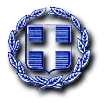 ΟΡΘΗ ΕΠΑΝΑΛΗΨΗ ΕΛΛΗΝΙΚΗ ΔΗΜΟΚΡΑΤΙΑ	Ραφήνα,  17-12-2021ΝΟΜΟΣ ΑΤΤΙΚΗΣ	Αρ. Πρωτ.: 20113ΔΗΜΟΣ ΡΑΦΗΝΑΣ-ΠΙΚΕΡΜΙΟΥ	ΠΡΟΣ: ΜΕΛΗ ΟΙΚΟΝΟΜΙΚΗΣΤαχ. Δ/νση: Αραφηνίδων Αλών 12	             ΕΠΙΤΡΟΠΗΣΤαχ. Κωδ.: 19009 Ραφήνα                                    Fax:  22940-23481                                                                     ΠΡΟΣΚΛΗΣΗ ΣΕ ΣΥΝΕΔΡΙΑΣΗΑΡ. 65Η Πρόεδρος της Οικονομικής Επιτροπής του Δήμου Ραφήνας - Πικερμίου, σας καλεί σε διά περιφοράς συνεδρίαση της Οικονομικής Επιτροπής την Τρίτη 21 Δεκεμβρίου 2021 και από ώρα 10.30 π.μ. έως 11.30 π.μ. με ενημέρωση των μελών δια τηλεφώνου, προκειμένου να ληφθούν αποφάσεις επί των παρακάτω θεμάτων:Λήψη απόφασης περί συνεργασίας με το Εθνικό Μετσόβιο Πολυτεχνείο για συμμετοχή στην πρόταση έργου “CO-creation sustainable training on renewable energy and fuels (COTRAIN)” στην πρόσκληση “HORIZON-CL5-2021-D3-02-02: Sustainability and educational aspects for renewable energy and fuel technologies”.Λήψη απόφασης περί συμμετοχής του Δήμου στην υποβολή πρότασης στο πλαίσιο του Ευρωπαϊκού προγράμματος LIFE με τον τίτλο  "SUPRIME" με βασικό εταίρο το Εθνικό Μετσόβιο Πολυτεχνείο.Λήψη απόφασης περί κατακύρωσης της απευθείας ανάθεσης της σύμβασης για  την παροχή υπηρεσιών Συντήρησης – αναβάθμισης – υποστήριξης - επέκτασης της Πλατφόρμας Διαχείρισης Δημοσίων Συμβάσεων «PublicPro» σύμφωνα με την παρ.2β υπ. γγ και την παρ. 4β του άρθρου 32 & 32Α του Ν.4412/2016.Λήψη απόφασης περί α) έγκρισης των άρθρων της υπ’ αριθ. 10/2021 Τεχνικής Μελέτης της Διεύθυνσης Διοικητικών Υπηρεσιών, με τίτλο «Προμήθεια Φρέσκου Γάλακτoς για το εργατοτεχνικό προσωπικό των ετών 2022 -2023», β) έγκρισης των όρων διακήρυξης για την ηλεκτρονική διαγωνιστική διαδικασία μέσω ΕΣΗΔΗΣ στο κατά το άρθρο 27 Ανοικτή διαδικασία (άρθρο 27 της Οδηγίας 2014/24/ΕΕ) του Ν.4412/2016, με τίτλο «Προμήθεια Φρέσκου Γάλακτoς για το εργατοτεχνικό προσωπικό των ετών 2022 -2023».Λήψη απόφασης περί έγκρισης μελέτης και όρων ανάθεσης για το έργο: «ΣΥΜΠΛΗΡΩΜΑΤΙΚΕΣ ΕΡΓΑΣΙΕΣ ΠΑΙΔΙΚΩΝ ΧΑΡΩΝ ΓΙΑ ΟΛΟΚΛΗΡΩΣΗ ΠΙΣΤΟΠΟΙΗΣΗΣ ΤΟΥΣ».Λήψη απόφασης περί 22ης αναμόρφωσης προϋπολογισμού του Δήμου, οικ. έτους 2021.Λήψη απόφασης περί διαγραφής χρεών κατανάλωσης ύδρευσης.Λήψη απόφασης περί διαγραφής ποσών από τους βεβαιωτικούς καταλόγους ύδρευσης που οφείλονται σε αφανείς διαρροές.Λήψη απόφασης περί διαγραφής ποσών από τους βεβαιωτικούς καταλόγους ύδρευσης.Λήψη απόφασης περί διαγραφής χρεών από χρηματικούς καταλόγους λόγω συμψηφισμού υπερείσπραξης.               Η ΠΡΟΕΔΡΟΣΤΣΕΒΑ -ΜΗΛΑ ΔΗΜΗΤΡΑ